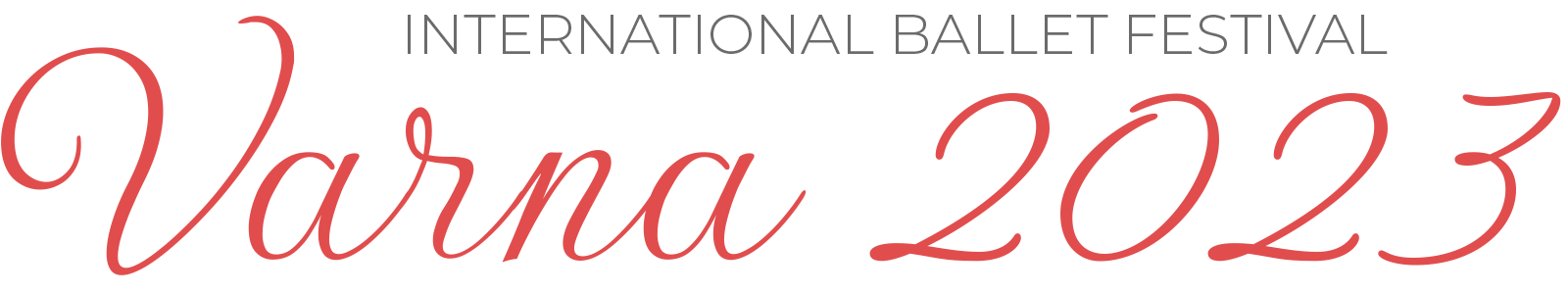 Entry Form for Master Classes
Outside of the Festival ProgramName……………………………………………………………….………….Ballet……………………………………………………………….………….Age group: from 7 to 13 years: ................ / from 14 to 21 years: ....................Telephone: ……………………….…       e-mail: ……………….……...…...........Please fill in and send this form to: varna.ballet@abv.bgAge Group From 7 to 13 years:Classical Exercise – Diana White, USA – prima of the New York City Ballet, teacherRepertoire of Balanchine – Momchil Mladenov, China – NYB premier soloist, teacher at National School - BeijingRepertoire of Bournonville, Danish school – Petya Ivieva, Finland – Prima of the Finnish National Ballet, teacher at the National Ballet School of FinlandTypical Dance Techniques – Antoaneta Aleksieva – choreographer and pedagogue in the National Dance Art SchoolAge Group From 14 to 21 years:Classical Exercise – Momchil Mladenov, China – NYB premier soloist, teacher at National School - BeijingRepertoire of Balanchine – Diana White, USA – prima of the New York City Ballet, teacher Pointe Exercise, Reportoire – Kristina Grigorova, ItalyContemporary – Isis Calil De Albaquerque, Germany1 master class – 2 academic hours x 45 min.